OOffenders (Legal Action) Act 2000Portfolio:Attorney GeneralAgency:Department of JusticeOffenders (Legal Action) Act 20002000/04617 Nov 200017 Nov 2000 (see s. 2)Criminal Injuries Compensation Act 2003 s. 732003/07715 Dec 20031 Jan 2004 (see s. 2 and Gazette 30 Dec 2003 p. 5722)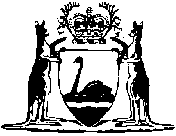 